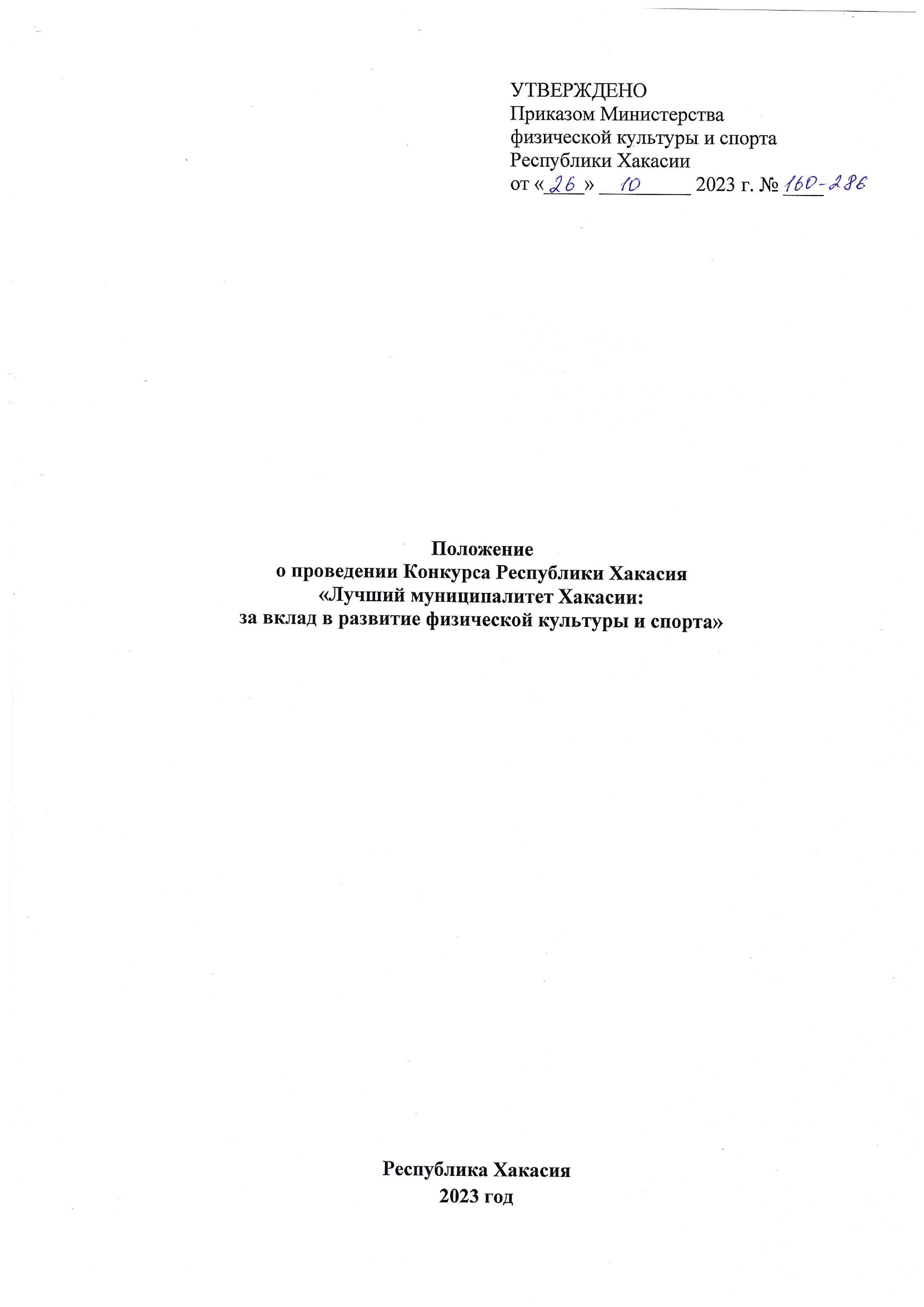 Общие положенияКонкурс Республики Хакасия «Лучший муниципалитет Хакасии: за вклад в развитие физической культуры и спорта» (далее – Конкурс) проводится Министерством физической культуры и спорта Республики Хакасии (далее – Минспорт Хакасии) во исполнение постановления Правительства Республики Хакасия от 12.05.2009 № 161 «О Министерстве спорта Республики Хакасия» (с последующими изменениями).Конкурс проводится в целях повышения эффективности использования возможностей физической культуры и спорта в укреплении здоровья, гармоничном и всестороннем развитии личности, воспитании патриотизма и обеспечения преемственности в осуществлении физического воспитания населения, а также в целях стимулирования физкультурно-спортивной деятельности организаций в муниципальных районах и городских округах Республики Хакасия.Задачи Конкурса:повышение уровня организации и проведения мероприятий;определение лучшего муниципального района и городского округа Республики Хакасия по развитию физической культуры и спорта; выявлению талантливых организаторов в области адаптивной физической культуры и спорта в сельской местности и в городской среде;- привлечения внимания органов исполнительной власти Республики Хакасия и органов местного самоуправления, всех заинтересованных организаций, средств массовой информации к вопросам развития физической культуры и спорта и адаптивной физической культуры и спорта в сельской местности и в городской среде;- оценить и определить наиболее эффективные результаты деятельности по внедрению Всероссийского физкультурно-спортивного комплекса «Готов к труду и обороне» (ГТО)» с использованием форм и методов физической культуры и массового спорта;- увеличение численности населения, систематически занимающегося физической культурой и спортом в Республике Хакасия и повышение уровня его физической подготовленности.Конкурс призван способствовать:- повышению профессионального мастерства и престижа труда организатора адаптивной физкультурно-спортивной работы;стимулированию деятельности муниципальных районов и городских округов Республики Хакасия, направленной на повышение уровня физической подготовленности населения;привлечению органов местного самоуправления, некоммерческих организаций, средств массовой информации и других заинтересованных организаций к вопросам развития;формированию и распространению лучших практик развития физической культуры и спорта в Республике Хакасия. Руководство проведением конкурсаОрганизатор Конкурса – Минспорт Хакасии.Полномочия Министерства физической культуры и спорта Хакасии, как организатора Конкурса, осуществляются ГАУ РХ «Центр спортивной подготовки сборных команд Республики Хакасия» (далее – ГАУ РХ «ЦСП СК Хакасии») и ГБПОУ РХ «Училище (техникум) олимпийского резерва» далее – ГБПОУ РХ У(Т)ОР).В целях определения кандидатов на звание лауреатов Конкурса Минспортом Хакасии формируется конкурсная Комиссия. ГАУ РХ «ЦСП СК Хакасии» осуществляет расходы, связанные с организацией и проведением Конкурса. ГБПОУ РХ У(Т)ОР отвечает за сбор и передачу информации в конкурсную Комиссию. Конкурсные материалы на участника Конкурса с пометкой «Лучший муниципалитет Хакасии за вклад в развитие физической культуры и спорта» направляют  в ГБПОУ РХ У(Т)ОР по адресу: 655004, г. Абакан, ул. Пушкина, 190 органами местного самоуправления Республики Хакасия в области физической культуры и спорта  до 01 декабря 2023 года, а также с нарушением требований к ним (не в полном объеме), рассматриваться не будут. Все документы (в формате Word и PDF) и фото в обязательном порядке дублируются на адрес электронной почты: remc@r-19.ruКаждый участник конкурсной Комиссии производит оценивание материалов и сдает секретарю конкурсной Комиссии. Секретарь конкурсной Комиссии формирует итоговый протокол и производит подсчет баллов и направляет итоговый протокол в Минспорт Хакасии. Порядок проведения, оценка и требования к участникам конкурса  Конкурсные материалы на участника в номинации лучшая организация по внедрению Всероссийского физкультурно-спортивного комплекса «Готов к труду и обороне» (ГТО)»: 1 место – 1 лауреат.2 место – 1 лауреат.3 место – 1 лауреат.- заявка с приложениями по форме согласно Приложению № 1, 2 подписанная руководителем органа местного самоуправления Республики Хакасия в области физической культуры и спорта и заверенная печатью.- решение (протокол, приказ) о выдвижении данного участника на номинацию Конкурса, подписанное руководителем органа местного самоуправления Республики Хакасия в области физической культуры и спорта и заверенная печатью.Необходимые требования к участнику: - наличие в уставе организации положений (пунктов) о деятельности по внедрению и реализации мероприятий Всероссийского физкультурно-спортивного комплекса «Готов к труду и обороне» (ГТО);- наличие нормативно-правового акта о наделении организации правом по оценке выполнения нормативов испытаний (тестов) комплекса ГТО;- опыт работы организации по внедрению Всероссийского физкультурно-спортивного комплекса «Готов к труду и обороне» (ГТО) не менее 3 лет на дату окончания Конкурса. Участники Конкурса оцениваются по следующим критериям:- наличие в организации центра тестирования по выполнению нормативов испытаний (тестов) Всероссийского физкультурно-спортивного комплекса «Готов к труду и обороне» (ГТО) (далее – центр тестирования);- численность и состав сотрудников, обеспечивающих работу по реализации мероприятий Всероссийского физкультурно-спортивного комплекса «Готов к труду и обороне» (ГТО) (далее – комплекс ГТО);- наличие и доступность спортивных объектов (мест тестирования), позволяющих проводить мероприятия для участников I – XI ступеней комплекса ГТО по подготовке к выполнению нормативов и оценке выполнения нормативов испытаний (тестов) комплекса ГТО;- формы работы организации по подготовке различных категорий населения к выполнению нормативов комплекса ГТО;- загруженность центра тестирования по проведению тестирования населения в 2023 году (по графику среднее количество дней в месяц);- перечень проведенных организацией (без учета мероприятий текущего тестирования по графику) массовых физкультурно-спортивных мероприятий комплекса ГТО в 2023 году (количественный и возрастной состав участников), в том числе из них с участием Посла ГТО;- участие организации в проведении республиканских физкультурных и спортивных мероприятий комплекса ГТО;- формы и методы работы организации по пропаганде и популяризации комплекса ГТО, созданию условий для оказания населению консультационной и методической помощи;- доля населения, принявшего участие в выполнении нормативов испытаний (тестов) комплекса ГТО, от численности населения в возрасте от 6 лет, проживающего в муниципальном образовании Республики Хакасия, территорию которого обслуживает центр тестирования организации (за 2023 год);- доля участников, выполнивших нормативы на знак отличия комплекса ГТО от общего числа принявших участие в выполнении нормативов испытаний (тестов) комплекса ГТО, в данном центре тестирования организации (за 2023 год);- участие работников организации в выполнении нормативов комплекса ГТО (доля работников, принявших участие в выполнении нормативов и выполнивших нормативы комплекса ГТО, от общей численности работников организации);- отсутствие (наличие) правомерных жалоб со стороны населения на работу организации при проведении мероприятий комплекса ГТО.Конкурсная Комиссия рассматривает представленные материалы, проводит экспертную оценку представленных материалов в соответствии с требованиями Приложения № 3.3.2 Конкурсные материалы на участника в номинации лучший организатор в области адаптивной физической культуры и спорта «Преодоление»: Муниципальный район – 1 лауреат; Городской округ – 1 лауреат.- заявку по форме, согласно Приложению № 4, заверенную подписью руководителя и печатью органа местного самоуправления Республики Хакасия в области физической культуры и спорта; - решение о выдвижении участника на номинацию в Конкурсе подписанное руководителем органа местного самоуправления Республики Хакасия в области физической культуры и спорта и заверенное печатью (прикладывается копия протокола заседания муниципальной конкурсной Комиссии или приказа о выдвижении участника);- видеоматериалы «Визитная карточка» участника Конкурса. При создании видеоматериалов «Визитная карточка» участника Конкурса необходимо учитывать, что в соответствии с условиями Конкурса, время, отведенное на демонстрацию видеоматериалов, ограничивается 15 минутами. Рекомендуется показать работу участника Конкурса (в т.ч. самопрезентацию, фрагмент занятия до 3 минут, отметить профессиональные успехи и достижения, индивидуальность, разнообразие используемых форм физкультурно-спортивной работы в области адаптивной физической культуры и спорта, отзывы занимающихся). В самопрезентации целесообразно кратко рассказать о себе: кем является конкурсант, его базовое образование, место работы, должность, рассказать о своём отношении к профессии, о перспективах и планах работы.В номинации могут принимать участие штатные организаторы, инструкторы, педагоги, тренеры, общественные организации, осуществляющие физкультурно-спортивную работу в области адаптивной физической культуры и спорта в муниципальных образованиях Республики Хакасия. Конкурсная Комиссия рассматривает представленные материалы, проводит экспертную оценку представленных материалов в соответствии с требованиями Приложения № 5.Конкурсные материалы на участника в номинации лучший организатор физкультурно-спортивной работе в сельской местности и городской среде:Муниципальный район – 1 лауреат;Городской округ – 1 лауреат.заявку по форме, согласно Приложению № 6, заверенную подписью руководителя и печатью органа местного самоуправления Республики Хакасия в области физической культуры и спорта. - решение о выдвижении участника на Конкурс подписанное руководителем органа местного самоуправления Республики Хакасия в области физической культуры и спорта и заверенное печатью (прикладывается копия протокола заседания муниципальной конкурсной Комиссии или приказа о выдвижении участника);- фотография участника Конкурса размером не менее 1400x1400 пикселей (1 шт.);- видеоматериалы «Визитная карточка» участника Конкурса. При создании видеоматериалов «Визитная карточка» участника Конкурса необходимо учитывать, что в соответствии с условиями Конкурса время, отведенное на демонстрацию видеоматериалов, ограничивается 10 минутами. Рекомендуется показать работу участника Конкурса (в т.ч. самопрезентацию, фрагмент занятия до 3 минут, отметить профессиональные успехи и достижения, индивидуальность, разнообразие используемых форм физкультурно-спортивной работы, отзывы занимающихся и населения). В самопрезентации целесообразно кратко рассказать о себе: кем является конкурсант, его базовое образование, место работы, должность, рассказать о своём отношении к профессии, о перспективах и планах работы.Конкурс проводится в следующих категориях:категория – лучший организатор физкультурно-спортивной работы по месту жительства в сельской местности. В номинации могут принимать участие штатные организаторы, инструкторы, педагоги, преподаватели, тренеры, осуществляющие физкультурно-спортивную работу (за исключением урочной формы) на базах организаций всех типов и видов с населением, проживающим в муниципальных образованиях Республики Хакасия. Стаж работы по направлению должен составлять не менее 3 лет – 1 лауреат.категория – лучший организатор физкультурно-спортивной работы по месту жительства, работы (городская местность). В номинации могут принимать участие штатные организаторы, инструкторы, педагоги, преподаватели, тренеры, осуществляющие физкультурно-спортивную работу (за исключением урочной формы) на базе организаций всех типов и видов с населением по месту жительства и работы в городской местности. Стаж работы по направлению должен составлять не менее 3 лет – 1 лауреат.В конкурсе могут принимать участие штатные организаторы, инструкторы, педагоги, тренеры, общественные организации, осуществляющие физкультурно-спортивную работу по месту жительства в муниципальных образованиях Республики Хакасия.Конкурсная Комиссия рассматривает представленные материалы, проводит экспертную оценку представленных материалов в соответствии с требованиями Приложения № 7.Определение победителей и призеровПобедитель Конкурса Республики Хакасия «Лучший муниципалитет Хакасии: за вклад в развитие физической культуры и спорта» среди городских округов и муниципальных районов определяется по наибольшей сумме набранных баллов согласно критериям п.п. 3.1; 3.2; 3.3. Лучший муниципалитет Хакасии среди муниципальных районов – 1 лауреат.Лучший муниципалитет Хакасии среди городских округов – 1 лауреат.Конкурсная Комиссия рассматривает представленные материалы, подводит итоги и определяет победителей и призеров Конкурса. Решение конкурсной Комиссии принимается большинством голосов от числа присутствующих на заседании членов конкурсной Комиссии. В случае равного распределения голосов членов конкурсной Комиссии решающим считается голос председателя конкурсной Комиссии. Решение конкурсной Комиссии оформляется протоколом. Протокол подписывается членами конкурсной Комиссии.Список победителей и призеров Конкурса до торжественной церемонии награждения не оглашается. НаграждениеТоржественная церемония награждения победителей и призеров Конкурса состоится в декабре 2023 года в рамках подведения итогов развития физической культуры и спорта в Республике Хакасия за 2023 год.Победители и призеры Конкурса награждаются ценными призами и памятными подарками Министерства физической культуры и спорта Хакассии.Условия финансированияРасходы, связанные с организацией и проведением Конкурса, осуществляются за счет средств субсидий на выполнение государственного задания выделенной ГАУ РХ «Центр спортивной подготовки сборных команд Республики Хакасия» в рамках реализации Государственной программы Республики Хакасия «Развитие физической культуры и спорта в Республики Хакасия».Приложение № 1З А Я В К А на участие в конкурсе Республики Хакасия на лучшую постановку физкультурно-массовой работы в номинации:«Комплекс ГТО – путь к здоровью и успеху: лучшая организация по внедрению Всероссийского физкультурно-спортивного комплекса «Готов к труду и обороне» (ГТО)»Муниципальное образование Республики Хакасия _________________________________________________________________________________________________________________________________________________________(наименование органа местного самоуправления Республики Хакасия в области физической культуры и спорта, представляющего участника Конкурса)Сведения об участнике Конкурса:Название организации (полное и сокращенное) _______________________________Адрес организации (фактический) ___________________________________________ Общая численность работников организации ________________________________Руководитель организации:Ф.И.О. (полностью) ________________________________________________полное наименование должности _____________________________________стаж работы в данной должности _____________________________________телефон/факс ______________________________________________________электронная почта _________________________________________________Руководитель центра тестирования организации:Ф.И.О. (полностью) ________________________________________________полное наименование должности _____________________________________сведения об образовании ________________________________________________стаж работы в сфере физической культуры и спорта _____________________телефон/факс ______________________________________________________электронная почта ___________________________________________________Дополнительные данные, которые считаете нужным сообщить Приложение (к заявке прилагаются копии документов, заверенные организацией, а также информация):Свидетельство о регистрации организации на ___ л.Устав организации (направляется в электронном виде).Нормативно-правовой акт о наделении организации правом по оценке выполнения нормативов комплекса ГТО на ___ л.Описательный отчет (не более 8 листов без учета приложений) о деятельности организации в 2023 году (согласно Приложению № 3) на ___ л.Формы федерального статистического наблюдения № 2-ГТО «Сведения о реализации Всероссийского физкультурно-спортивного комплекса «Готов к труду и обороне» (ГТО)» за 2023 год (направляется в электронном виде).Презентационные материалы, отражающие все стороны деятельности центра тестирования, направляются в систематизированном электронном виде (слайды, фото, видео и т.д.)._________________________________________________________________________  (должность)                              (подпись)                                (ФИО)М.П.Приложение № 2Описательный отчёто деятельности __________________________________________________________(наименование организации, органа местного самоуправления Республики Хакасия)по внедрению и реализации мероприятий Всероссийского физкультурно-спортивного комплекса «Готов к труду и обороне» (ГТО) в 2023 году Описание должно давать целостное представление об организации работы по внедрению и реализации мероприятий Всероссийского физкультурно-спортивного комплекса «Готов к труду и обороне» (ГТО). Организация должна представить максимально полную информацию, позволяющую провести экспертизу по установленным критериям в соответствии с представленными в каждом разделе комментариями. Отсутствие информации может трактоваться экспертами как отсутствие результатов по соответствующему направлению и вести к снижению оценки в баллах.	Организационная работаПеречень муниципальных районов, на территории которых осуществляет свою деятельность организация по внедрению Всероссийского физкультурно-спортивного комплекса «Готов к труду и обороне» (ГТО) (далее – комплекс ГТО). Численность населения в возрасте от 6 лет (по данным Росстата), проживающего в муниципальном(-ых) образовании(-ях), территорию(-ии) которого(-ых) обслуживает центр тестирования организации по состоянию на октябрь 2023 г. Формы работы организации по подготовке различных категорий населения к тестированию (наличие организованных групп, клубов, индивидуальных занятий, секций и т.д.). Краткая информация о порядке (графике) и особенностях организационной работы по тестированию населения. Загруженность центра тестирования.Кадровое обеспечение мероприятий комплекса ГТО2.1. Численность штатных работников организации (по совмещению, по совместительству), осуществляющих реализацию мероприятий комплекса ГТО.2.2. Численность работников организации, осуществляющих реализацию мероприятий комплекса ГТО на принципах добровольчества (волонтерство).2.3. Численность работников организации, осуществляющих реализацию мероприятий комплекса ГТО и прошедших повышение квалификации по программам дополнительного образования комплекса ГТО (за последние 2 года).2.4. Общая численность судей, привлекаемых к работе по оценке выполнения нормативов испытаний (тестов) комплекса ГТО в составе главных судейских коллегий (судейских бригад): всего _____ чел., из них работники организации ____ чел.2.5. Наличие выездных Комиссий (судейских бригад) центра тестирования организации, численный состав, обеспеченность спортивным оборудованием и инвентарем.Спортивные объекты3.1. Наличие и доступность спортивных объектов (мест тестирования) организации, позволяющих проводить мероприятия по подготовке населения к выполнению нормативов испытаний (тестов) I – XI ступеней комплекса ГТО и оценке выполнения нормативов комплекса ГТО согласно приложению № 1 к описательному отчету:ОбразецИнформация об обеспеченности мест тестирования спортивным инвентарем и оборудованием.Организация массовой физкультурно-спортивной работы комплекса ГТОПеречень проведённых организацией массовых физкультурно-спортивных мероприятий комплекса ГТО в 2023 году (количественный и возрастной состав участников), в том числе из них с участием Посла ГТО. Участие организации (формы участия) в районных, республиканских физкультурных и спортивных мероприятиях комплекса ГТО в 2023 году. Численность населения, принявшего участие в 2023 году в выполнении нормативов испытаний (тестов) комплекса ГТО в центре тестирования организации (по состоянию на октябрь 2023 г.).  Доля населения, принявшего участие в выполнении нормативов испытаний (тестов) комплекса ГТО, от численности населения в возрасте от 6 лет, проживающего в муниципальном(-ых) образовании(-ях) на территории которого(-ых) работает центр тестирования организации (по состоянию на октябрь 2023 г.). Доля участников, выполнивших нормативы на знак отличия комплекса ГТО (по данным АИС ГТО по итогам I-III кварталов 2023 г.) от общего числа принявших участие в выполнении нормативов испытаний (тестов) комплекса ГТО, в данном центре тестирования организации в I-III кварталов 2023 г. Список работников организации, принявших участие в выполнении нормативов испытаний (тестов) комплекса ГТО и выполнивших нормативы комплекса ГТО согласно приложению № 2 к описательному отчету:ОбразецФормы и методы работы организации по пропаганде и популяризации комплекса ГТО, созданию условий консультационной и методической помощиПрактика работы организации (формы и методы) проведения мероприятий по пропаганде и популяризации комплекса ГТО, созданию условий консультационной и методической помощи.Перечень информационных сайтов (ссылок) в интернете, отражающих работу организации (центра тестирования) по внедрению и реализации мероприятий комплекса ГТО.Взаимодействие с электронными и печатными СМИ (телевидение, радио, интернет-площадки).Наличие наружной (внутренней) рекламы (информационных стендов) о комплексе ГТО, о деятельности организации (центра тестирования) по внедрению комплекса ГТО (фото-, видеоматериалы).Приложение № 3Оценочный лист участия в конкурсе Республики Хакасия на лучшую постановку физкультурно-массовой работы в номинации:«Комплекс ГТО – путь к здоровью и успеху: лучшая организация по внедрению Всероссийского физкультурно-спортивного комплекса«Готов к труду и обороне» (ГТО)»Муниципальное образование   __________________________________________Участник конкурса (организация) _______________________________________________________________________________________________________________Общая фактическая сумма баллов ______________Примечание: Оценочный лист заполняется каждым членом конкурсной Комиссии по каждому участнику Конкурса.Члены конкурсной Комиссии, при необходимости, своим решением могут изменить величину начисления максимального балла по соответствующим критериям, а также при рассмотрении присланных на Конкурс материалов и оценке показателей, могут дополнительно начислять или снимать баллы участникам Конкурса.  Приложение № 4 Заявкана участие в конкурсе Республики Хакасия на лучшую постановку физкультурно-массовой работы в номинации: лучший организатор в области адаптивной физической культуры и спорта «Преодоление»Муниципальное образование Республики ХакасияСведения об участникеФ.И.О. (полностью) (наименование организации)Место работы, должностьАдрес места работы, телефонДомашний (юридический) адрес, телефон, e-mailСтаж работыКвалификационная категорияНаличие отраслевых, ведомственных и муниципальных наградОписание опыта работы и сведения о наиболее значимых профессиональных успехах за 2023 год.Дополнительные данные, которые считаете нужным сообщитьПриложение № 5 Оценочный лист конкурсных работ на участие в конкурсе Республики Хакасия на лучшую постановку физкультурно-массовой работыв номинации: лучший организатор в области адаптивной физической культуры и спорта «Преодоление»ФИО_______________Приложение № 6 Заявкана участие в конкурсе Республики Хакасия на «Лучшего организатора физкультурно-спортивной работы в сельской местности» и «Лучшего организатора физкультурно-спортивной работы по месту жительства, работы (городская местность)»Муниципальное образование Республики ХакасияНоминация, категория	Сведения об участникеФ.И.О. (полностью)Дата рожденияМесто работы, должностьАдрес места работы, телефонДомашний адрес, телефон, e-mailСведения об образованииСтаж работы по специальностиСтаж работы в данном коллективеКвалификационная категорияНаличие отраслевых, ведомственных и муниципальных наградОписание опыта работы и сведения о наиболее значимых профессиональных успехах за последние два годаДополнительные данные, которые считаете нужным сообщитьПриложение № 7 Оценочный лист «Лучший организатор физкультурно-спортивной работы в сельской местности» и «Лучший организатор физкультурно-спортивной работы по месту жительства, работы (городская местность)»ФИО_______________№п/пНаименование объекта спортаАдрес местонахожденияСобственникобъекта спортаОснование пользованияНаличие паспорта (учетной карточки), пропускная способность объектаПо каким видам испытаний (тестов) комплекса ГТО используется объекта) перечень собственных спортивных объектова) перечень собственных спортивных объектова) перечень собственных спортивных объектова) перечень собственных спортивных объектова) перечень собственных спортивных объектова) перечень собственных спортивных объектова) перечень собственных спортивных объектов1.б) перечень спортивных объектов, используемых организацией по соглашению, договору (арендуемых)б) перечень спортивных объектов, используемых организацией по соглашению, договору (арендуемых)б) перечень спортивных объектов, используемых организацией по соглашению, договору (арендуемых)б) перечень спортивных объектов, используемых организацией по соглашению, договору (арендуемых)б) перечень спортивных объектов, используемых организацией по соглашению, договору (арендуемых)б) перечень спортивных объектов, используемых организацией по соглашению, договору (арендуемых)б) перечень спортивных объектов, используемых организацией по соглашению, договору (арендуемых)1.№ п/пФамилия, инициалыработникаУИНработникаПриняли участие в выполненииВыполнили на знак отличияВыполнили на знак отличияВыполнили на знак отличия№ п/пФамилия, инициалыработникаУИНработникаПриняли участие в выполнениибронзовыйсеребряныйзолотой1Иванов С.П.17-77-0025634++2Петров И.Ф.16-77-0203456+---3Сидоров Т.Ю.17-77-0025345-4Федоров М.Б.не участвуетИтого:2--1№п/пКритерииПоказателиМаксимальныйбаллФактическийбаллЧисленность и состав работников, обеспечивающих работу по реализации комплекса ГТОб) численность работников организации (по совмещению, по совместительству);в) численность работников организации, работающих на принципах добровольчества (волонтеры);г) численность работников, прошедших повышение квалификации по программам дополнительного образования по тематике реализации комплекса ГТО.2010202.Наличие и доступность объектов спортаа) перечень объектов спорта, находящихся в собственности организации;б) перечень спортивных объектов, используемых организацией на основании различных форм пользования (по соглашению, по договору аренды и т.д.).7 за объект спорта3 за объект спортаФормы работы по подготовке населения к выполнению нормативов комплекса ГТОПодготовка работников, членов их семей, других категорий населения к выполнению нормативов.Наличие организованных групп, клубов, индивидуальных занятий, секций и т.д. по подготовке к выполнению нормативов.Организация работы по подготовке в процессе трудовой деятельности, во внерабочее время, в дни отдыха и выходные (праздничные) дни.50Загруженность центра тестированияСреднее ежемесячное количество дней, в течении которых в соответствии с графиком проводилось тестирование населения в 2022 г.30Перечень проведенных массовых физкультурно-спортивных мероприятий комплекса ГТОв 2022 г.Количественный состав участников;Возрастной состав участников;Мероприятия с участием Посла ГТО.5030Участие в физкультурных и спортивных мероприятиях комплекса ГТОв 2022 г.Количество и результаты участия:- в республиканских мероприятиях.50Формы и методы работы по пропаганде и популяризации комплекса ГТОРазнообразие форм и мероприятий по пропаганде и популяризации комплекса ГТО:- наличие информационных стендов комплекса ГТО;- наличие информационных сайтов в интернете;- наличие наружной (внутренней) рекламы комплекса ГТО;- сотрудничество со средствами массовой информации.100Доля населения, принявшего участие в выполнении нормативов комплекса ГТО, от численности населения в возрасте от 6 лета) численность населения, принявшего участие в выполнении нормативов комплекса ГТО – Чуч.б) численность населения в возрасте от 6 лет, проживающая в муниципальном(-ых) образовании(-ях) – Чнас.в) доля населения устанавливается по формуле Днас. = Чуч. / Чнас. х 100%.100Доля участников, выполнивших нормативы на знак отличия комплекса ГТО от общего числа принявших участие в выполнении нормативов испытаний комплекса ГТОа) численность населения, принявшего участие в выполнении нормативов комплекса ГТО – Чуч.б) численность участников, выполнивших нормативы на знак отличия комплекса ГТО – Чвып.в) доля участников, выполнивших нормативы на знак отличия устанавливается по формуле Двып. = Чвып. / Чуч. х 100%50Участие работников организации в выполнении нормативов комплекса ГТОа) доля работников, принявших участие в выполнении нормативов комплекса ГТО, от общей численности работников;б) доля работников, выполнивших нормативы комплекса ГТО на соответствующие знаки отличия, от общей численности работников.8080Отсутствие (наличие) правомерных жалоб со стороны населения на работу организации при проведении мероприятий комплекса ГТООтсутствие обращений граждан с обжалованием действий (бездействий) сотрудников центра тестирования.Наличие жалоб (баллы вычитаются из общей суммы начисленных баллов по другим критериям).30- 100 за каждую жалобу в 2023 г.№п/пКритерииПоказателиОценкапоказателейМаксимальныйбаллМаксимальныйбаллФактическийбаллФактическийбалл1Наличие видео+/-Наличиепоказателя10102Самопрезентация- Информативность - Оригинальность подачи материалаНаличие показателя,соответствие требованиям10103Фрагмент занятия/тренировочного процесса- Информативность - Наличие программы физкультурно-спортивной работы. Разработка и внедрение новых нетрадиционных форм организации физкультурно-спортивной работыНаличие показателя, соответствие требованиям10104Разнообразиеиспользуемыхформфизкультурно-спортивной работы- Перечень направлений физкультурно- оздоровительной и спортивно-массовой работы.- Количественный и возрастной состав занимающихсяНаличие показателя, продуктивность деятельности10105Отзывызанимающихся- Результаты участия занимающихся в городских, районных, окружных, областных, краевых, республиканских физкультурных и спортивных мероприятиях. ОтзывыНаличие показателя1010ИТОГО:ИТОГО:ИТОГО:ИТОГО:ИТОГО:(max 50)(max 50)№п/пКритерииПоказателиОценкапоказателейМаксимальныйбаллФактическийбалл1.Наличие видео+/-Наличиепоказателя102.Самопрезентация- Информативность - Оригинальность подачи материалаНаличиепоказателя,соответствиетребованиям103.Фрагмент занятия/тренировочного процесса- Информативность - Наличие программы физкультурно-спортивной работы. Разработка и внедрение новых нетрадиционных форм организации физкультурно-спортивной работыНаличиепоказателя,соответствиетребованиям104.Разнообразиеиспользуемыхформфизкультурно-спортивной работыПеречень направлений физкультурно- оздоровительной и спортивно-массовой работы.Количественный и возрастной состав занимающихсяНаличие показателя, продуктивность деятельности105.Отзывызанимающихся и населения- Результаты участия занимающихся в городских, районных, окружных, областных, краевых, республиканских физкультурных и спортивных мероприятиях. ОтзывыНаличиепоказателя10ИТОГО:(max 50)